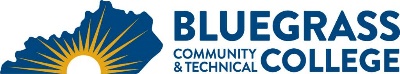 Program Coordinator: Dixie Hayes	E-mail: dixie.hayes@kctcs.edu		Phone: 859-227-1877Program Website: https://bluegrass.kctcs.edu/education-training/program-finder/equine-studies.aspx Student Name:		Student ID: Students must meet college readiness benchmarks as identified by the Council on Postsecondary Education or remedy the identified skill deficiencies. Graduation Requirements:Advisor Name	__________________________________	Advisor Contact	________________________________Certificate Requirements:First SemesterCredit HoursTermGradePrerequisitesNotesEQS 103 Racehorse Care1EQS 104 Racehorse Care Lab3Pre or Coreq: EQS 103EQS 110 Basic Equine Physiology 3EQS 118 Equine Bloodstock3EQS 130 Introduction to the Racing Industry3Quantitative Reasoning3Total Semester Credit Hours16Second SemesterCr. Hrs.TermGradePrerequisitesNotesEQS 121 Introduction to Breaking and Training Racehorses1EQS 125 Equine Nutrition3EQS 110EQS 200 Lameness in Racehorses3Pre or Coreq: EQS 110EQS 240 Equine Legal and Business Principles3Technical Elective3Total Semester Credit Hours13Third SemesterCr. Hrs.TermGradePrerequisitesNotesEQS 101 Introduction to the Thoroughbred3See note on back.EQS 122 Yearling Breaking and Management3EQS 121EQS 123 Breaking and Prepping Two-Year-Olds3EQS 103 and EQS 104EQS 223 Training Principles & Practices4Pre or Coreq: EQS 123ENG 101 Writing I3Technical Elective3Total Semester Credit Hours15Fourth SemesterCr. Hrs.TermGradePrerequisitesNotesEQS 225 Life Skills for Horsemen3See note on back.Natural Sciences Course3Social and Behavioral Sciences Course3Heritage or Humanities Course3Digital Literacy0 – 3Total Semester Credit Hours12 – 15Total Degree Credit Hours60 – 6325% or more of Total Degree Credit Hours must be earned at BCTCCumulative GPA must be 2.0 or higherAdditional InformationIf EQS 101 Introduction to the Thoroughbred is not available, EQS 115 Equine Health and Medications may be substituted with the approval of the Equine Studies Program Coordinator.If EQS 225 Life Skills for Horsemen is not available, EQS 120 Introduction to Commercial Breeding may be substituted with the approval of the Equine Studies Program Coordinator.Technical ElectivesTechnical ElectivesTechnical ElectivesCourseCr. Hrs.PrerequisitesEQM 120 Introduction to Commercial Breeding3EQM 100 or Consent of InstructorEQS 111 Introduction to Riding Racehorses1EQS 112 Racehorse Riding Skills I4EQS 111 and Consent of InstructorCo-requisite – EQS 103 and EQS 104EQS 113 Racehorse Riding Skills II4EQS 112 and Consent of InstructorEQS 115 Equine Health & Medication3EQS 110 or Consent of InstructorEQS 118 Equine Stock3EQS 212 Racehorse Riding Principles3EQS 113 and Consent of InstructorEQS 299 Equine Cooperative Education1 – 9 Consent of InstructorBAS 120 Personal Finance3BAS 160 Introduction to Business3SPA 101 Elementary Spanish I4Any EQM or EQS course from the Jockey Track or other courses approved by the Program Coordinator1-6Embedded CredentialsEmbedded CredentialsEmbedded CredentialsEmbedded CredentialsCredentialTitleRequirementsTotal Credit HoursTotal Credit HoursCertificateEquine Industry WorkforceEQS 101, EQS 103, EQS 104, EQS 110, EQS 130, EQS 2001616CertificateRacehorse Care and BreakingEQS 101, EQS 103, EQS 104, EQS 110, EQS 121, EQS 123, EQS 125, EQS 130202025% or more of Total Certificate Credit Hours must be earned at BCTCGrade of C or higher in each course required for certificate